Zawartość1.	Integracja sensoryczna	22.	Terapia ręki	33.	Ćwiczenia obręczy barkowej – bardzo ważne w terapii ręki jak i w logopedii	44.	Ćwiczenia korekcyjne	55.	Ćwiczenia stóp.	76.	Ćwiczenia z rodzicami	87.	Dla tych co mają piłkę rehabilitacyjną w domu.	98.	Ćwiczenia różne	10Integracja sensoryczna Propozycja ćwiczeń z wykorzystaniem taśmy samoprzylepnej. Można też wykorzystać sznurek lub skakanki.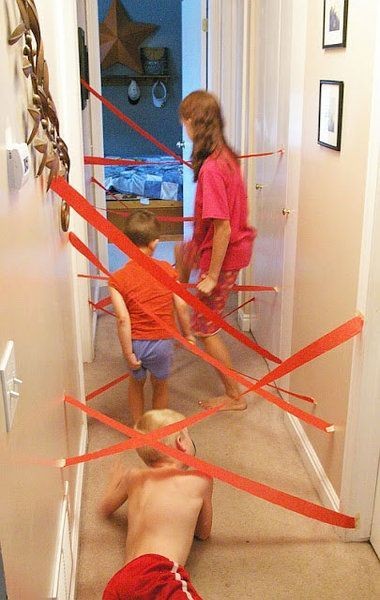 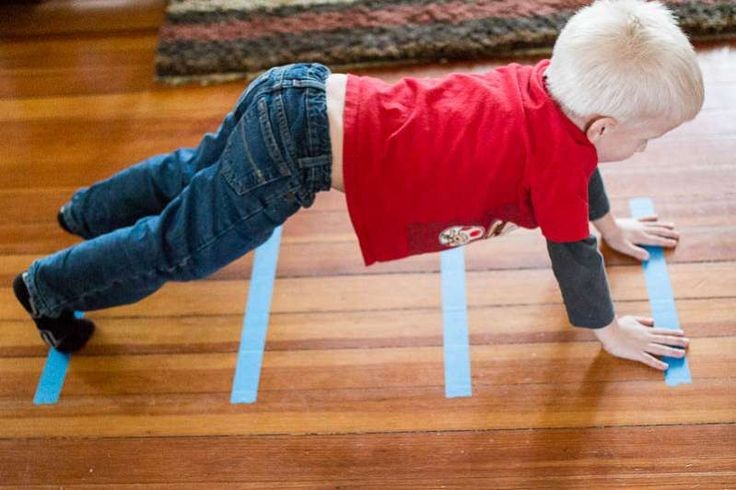 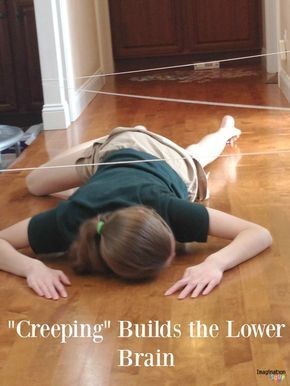 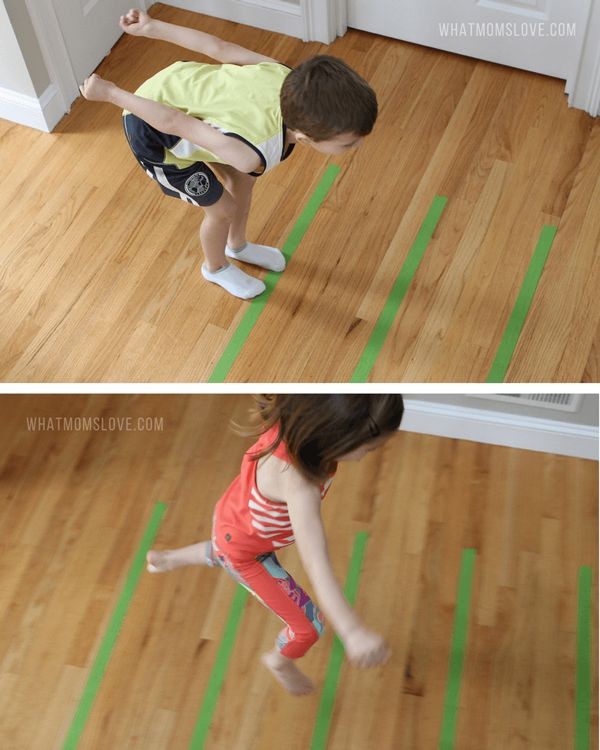 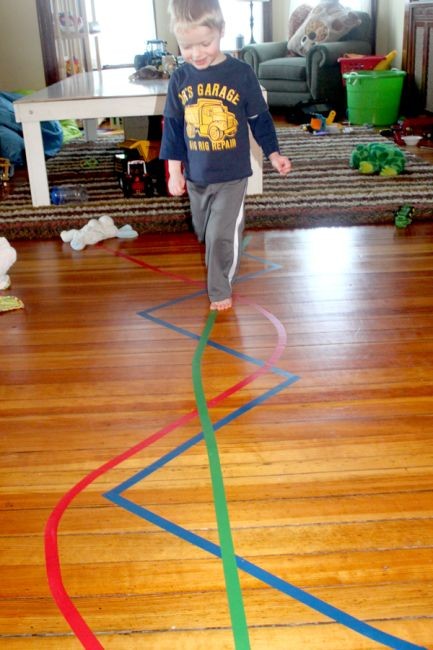 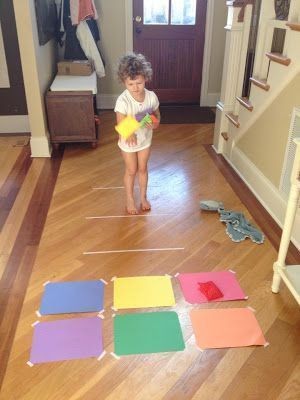 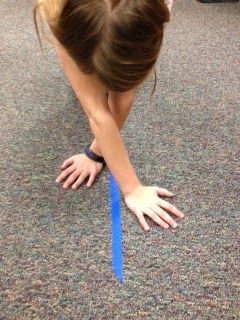 Terapia ręki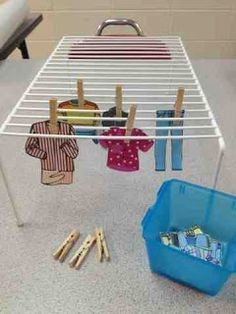 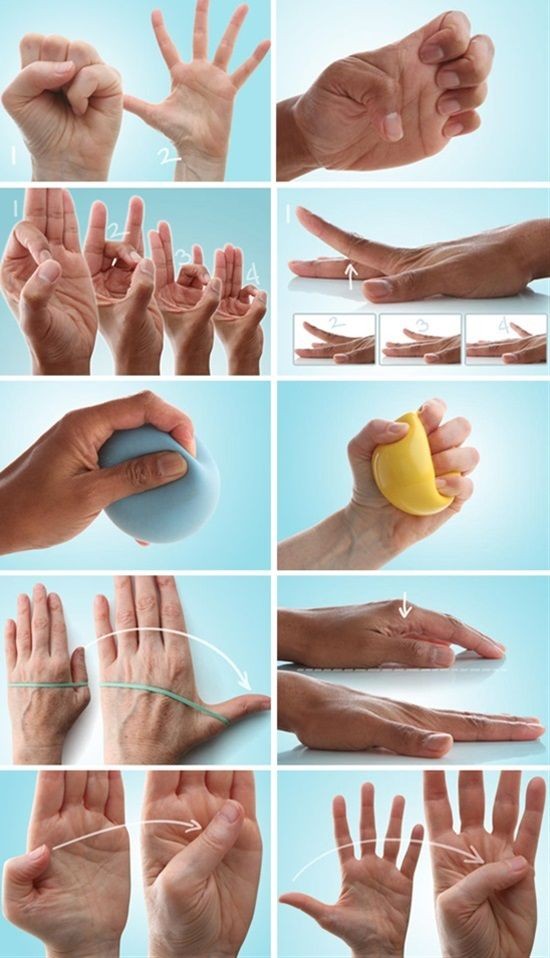 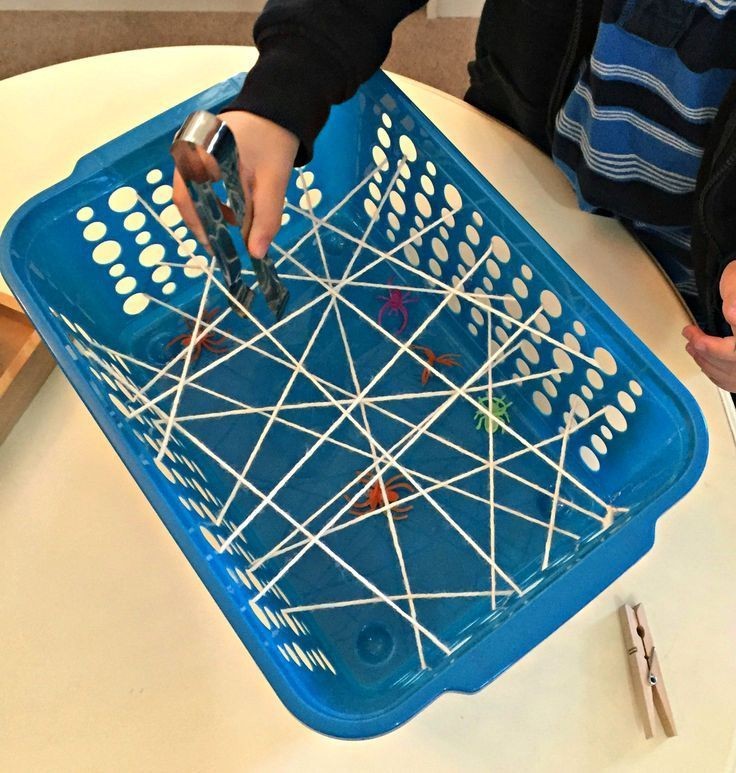 Ćwiczenia obręczy barkowej – bardzo ważne w terapii ręki jak i w logopedii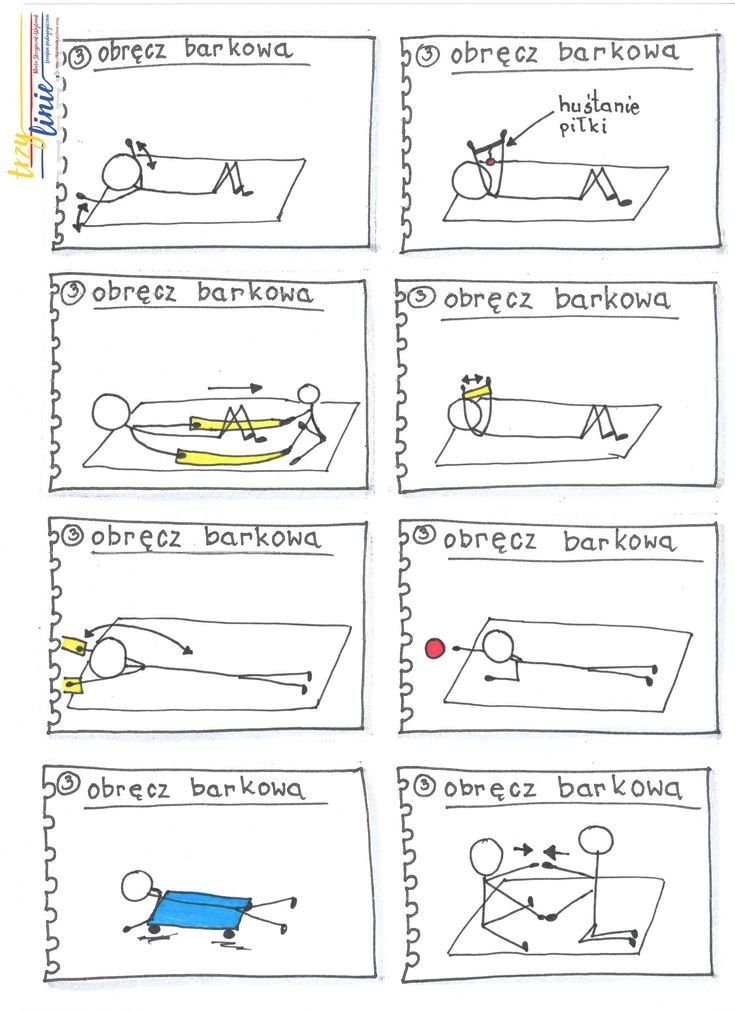 1.W leżeniu tyłem (na plecach), nogi zgięte – ruch ramion od  tułowia ku górze po podłożu.2. Ćwiczenie z gumą3. Ćwiczenia z gumą zaczepioną do mebli lub trzymaną przez dorosłego.4. Przepychanka. Dziecko siedzi w rozkroku i pcha ramionami w rami0na rodziców.5. Ćwiczenia z gumami. Trzymając napiętą gumę dziecko próbuje usiąść.6. Jazda na brzuchu na deskorolce. Odpychamy się rękoma symetrycznie.7. Dotykanie piłki raz jedną ręką raz drugą8. Zawieszamy  piłkę na sznurku: piłka się huśta gdy sznurek jest napiętyNie wszystkie ćwiczenia wykonujemy naraz. Proszę wybrać trzy z podanych i powtórzyćw dwóch seriach po 10 powtórzeńĆwiczenia korekcyjneĆwiczenia wykonujemy spokojnie ok. 30s na każdy ruch. Pamiętamy o symetrii ciała (równym ułożeniu). Wszystkie ćwiczenia wykonujemy w 2 seriach po 20 powtórzeń z wyjątkiem ćwiczeń rozciągających (8,9).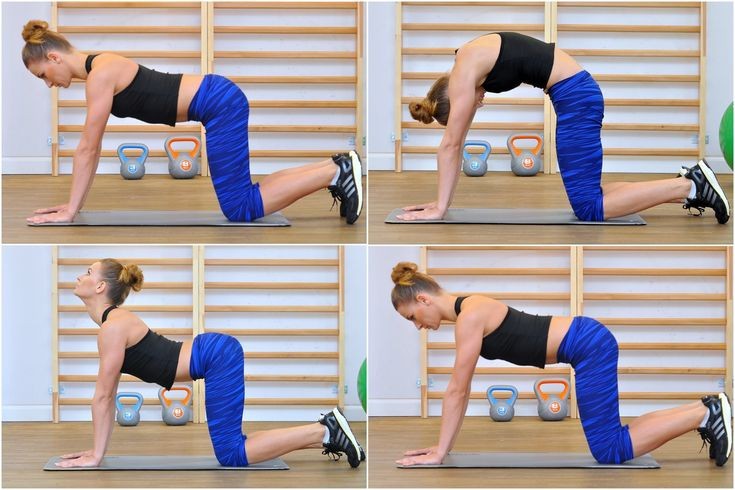 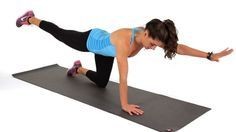 1.2.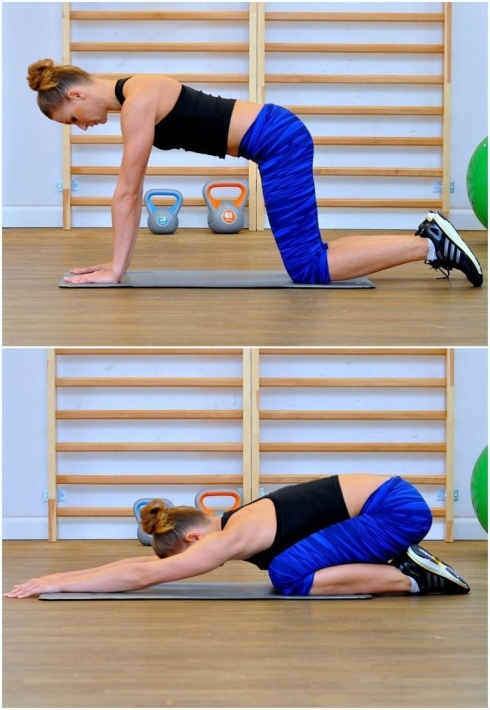 	3.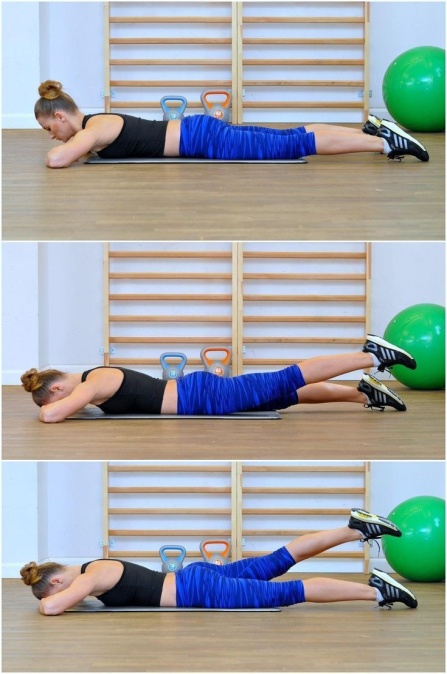 			4.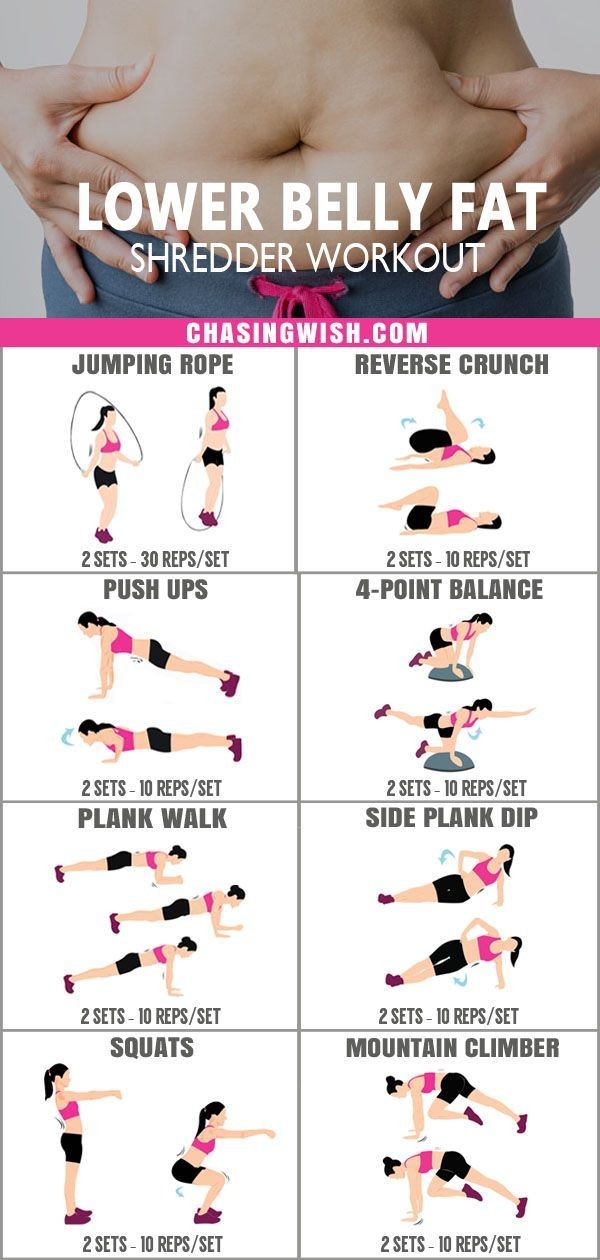 5.			6.	7.	8.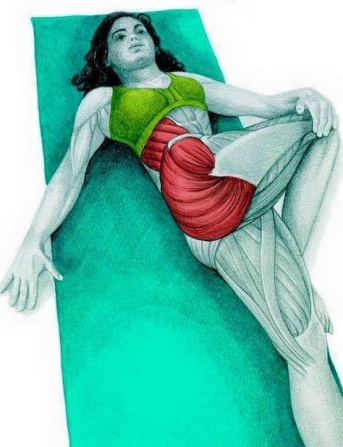 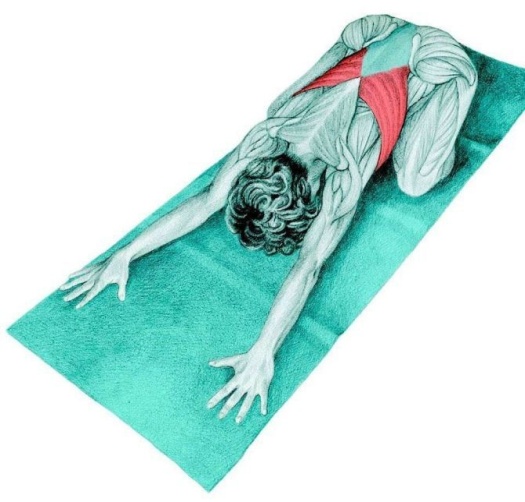 		9.Ćwiczenie nr 1. Przyciąganie kolan do brzuch naprzemiennie raz prawe raz lewe x20Przyciąganie obydwu kolan do brzucha jednocześnie x20Przyciąganie i kolan  i głowy równocześnie x10 Ćwiczenie nr2.Unoszenie bioder x20Można wyprostować jedną nogę i wtedy podnosimy biodra i prostą nogę równocześnie. x 20Ćwiczenie nr 3. Przyciągamy kolana do brzucha i przekładamy raz na prawą raz na lewą stronę x10Ćwiczenie nr 4.Podnosimy prawą rękę i lewą nogę i odwrotnie x 20Ćwiczenie nr 4.Ze stania przechodzimy do przysiadu, następnie nie odrywając dłoni od podłoża próbujemy wyprostować nogi, przysiad i wstajemy x 10Ćwiczenie nr 5.Krążenie łokci w tył. Pamiętamy, żeby plecy były proste x 10Ćwiczenie nr 6.Koci i koński grzbiet x 10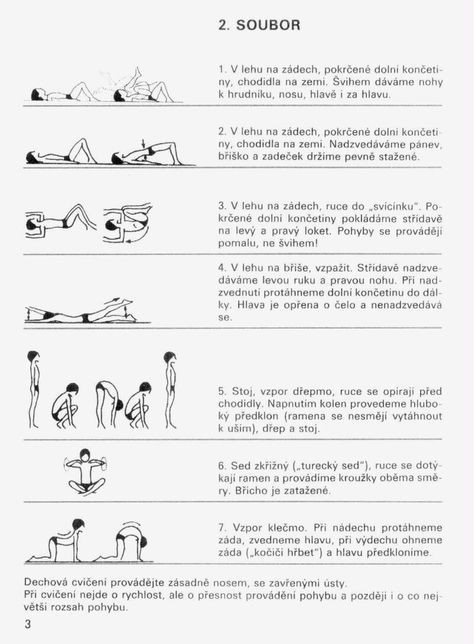 Wszystkie ćwiczenia wykonujemy powoli.!!!Ćwiczenia stóp.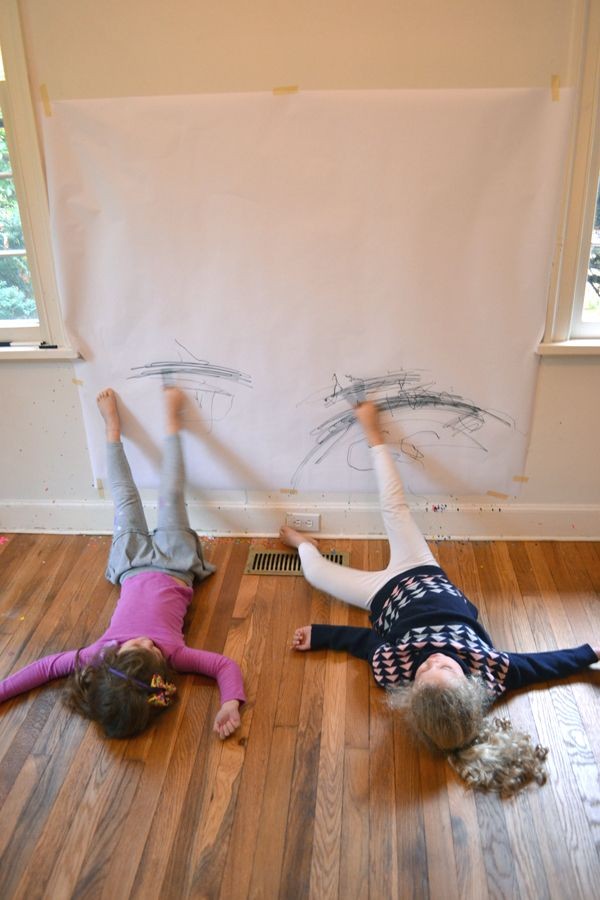 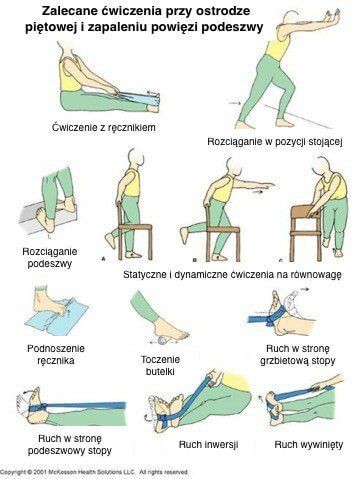 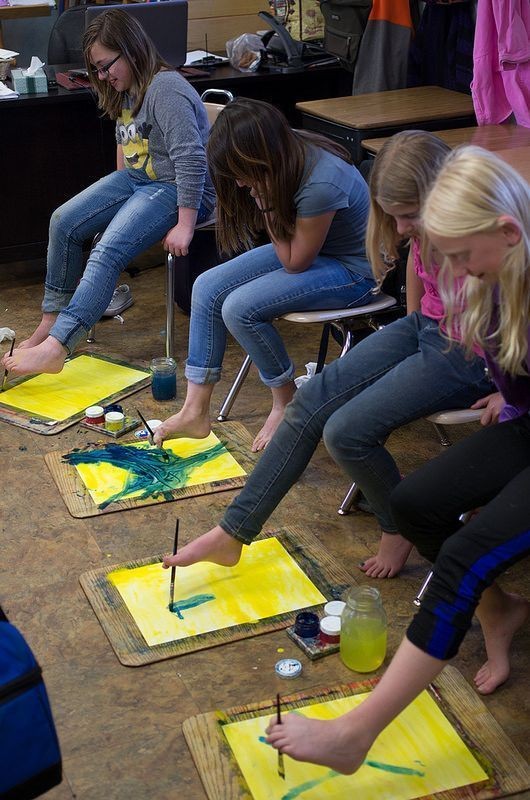 Ćwiczenia z rodzicami 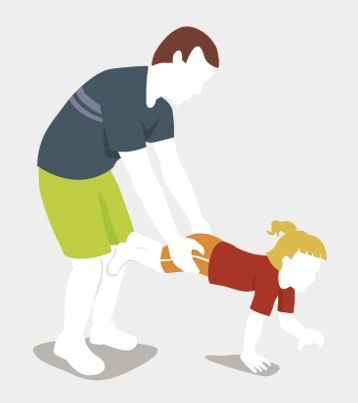 Podnosimy i ręce i nogi czas ok. 10s 10x2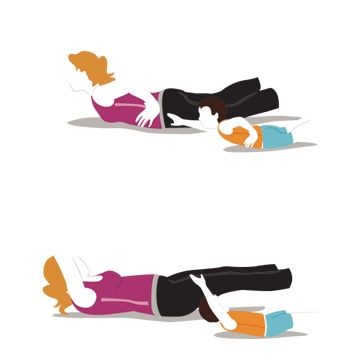 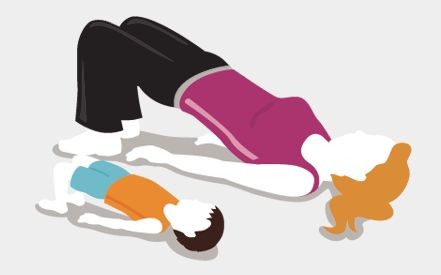 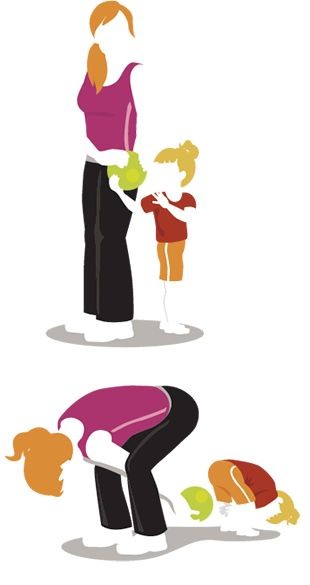 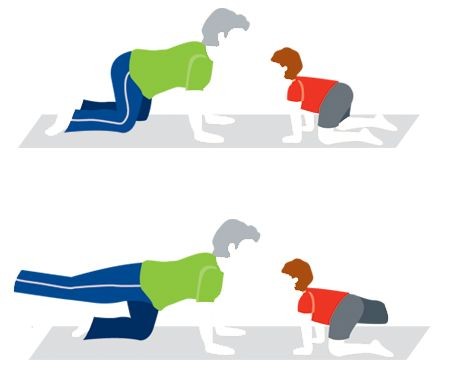 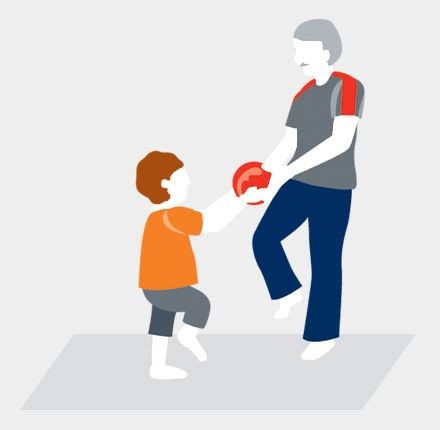 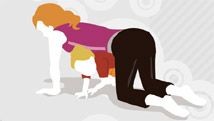 Dla tych co mają piłkę rehabilitacyjną w domu.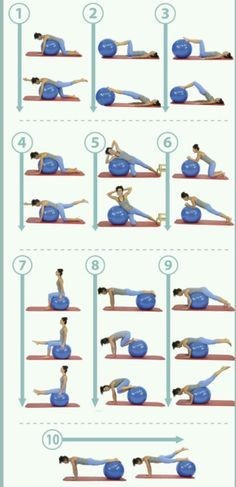 Ćwiczenia różne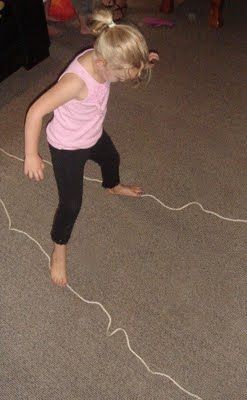 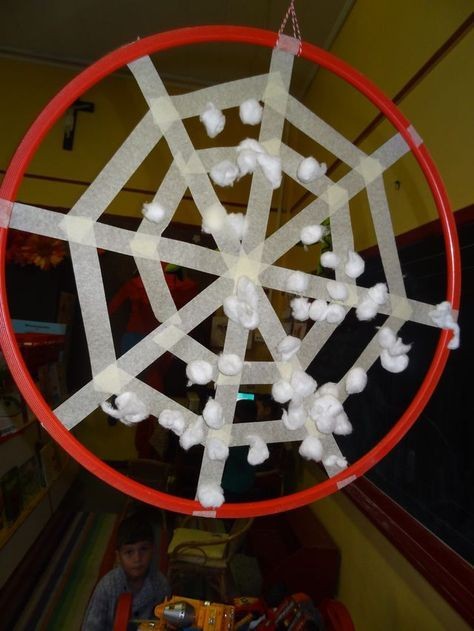 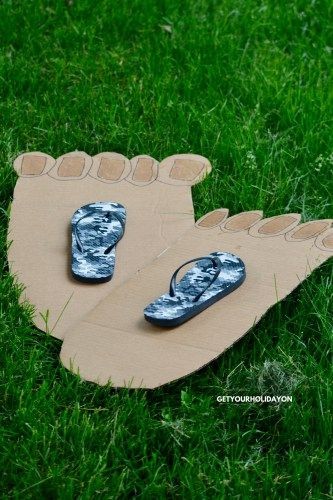 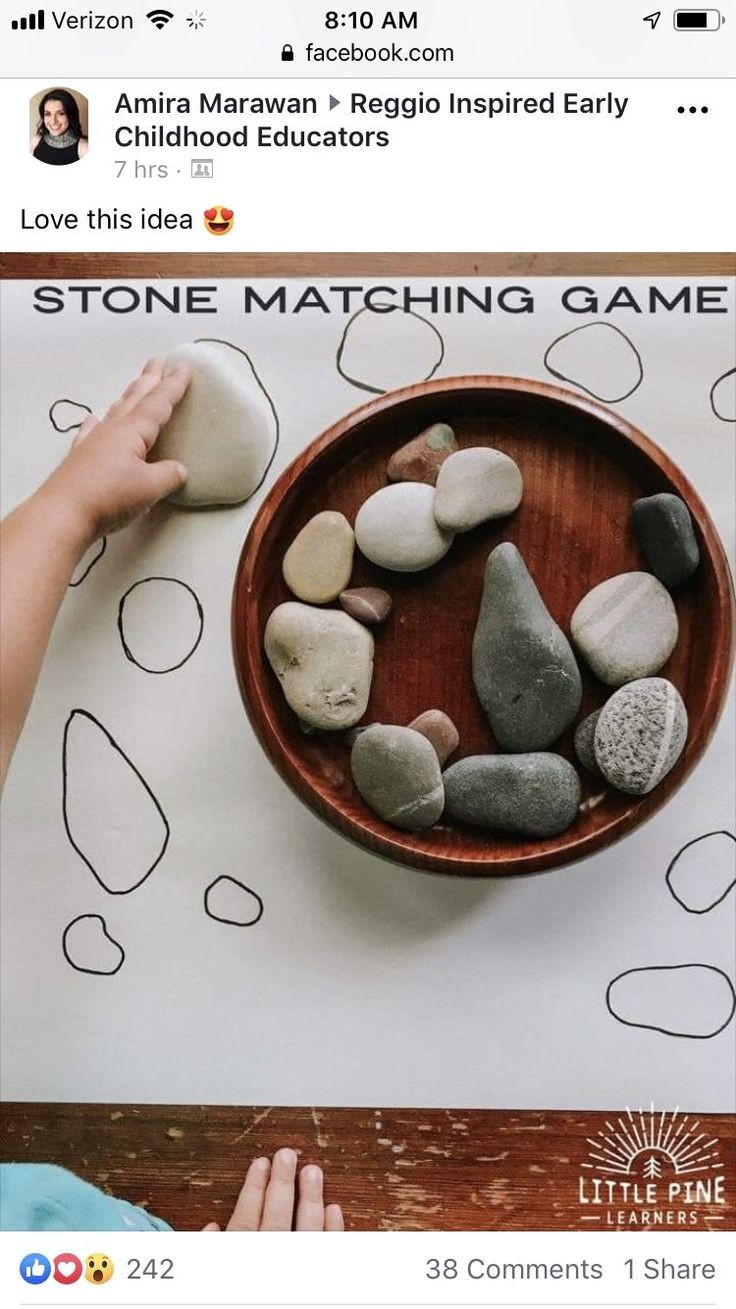 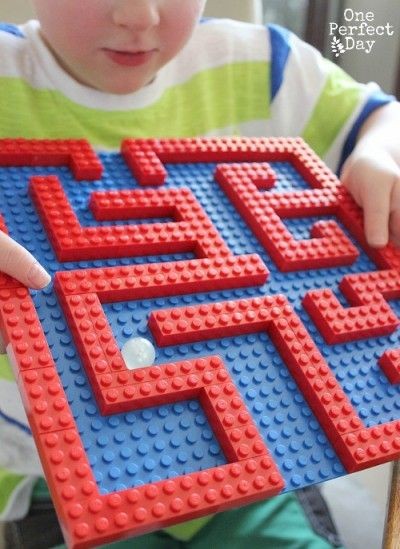 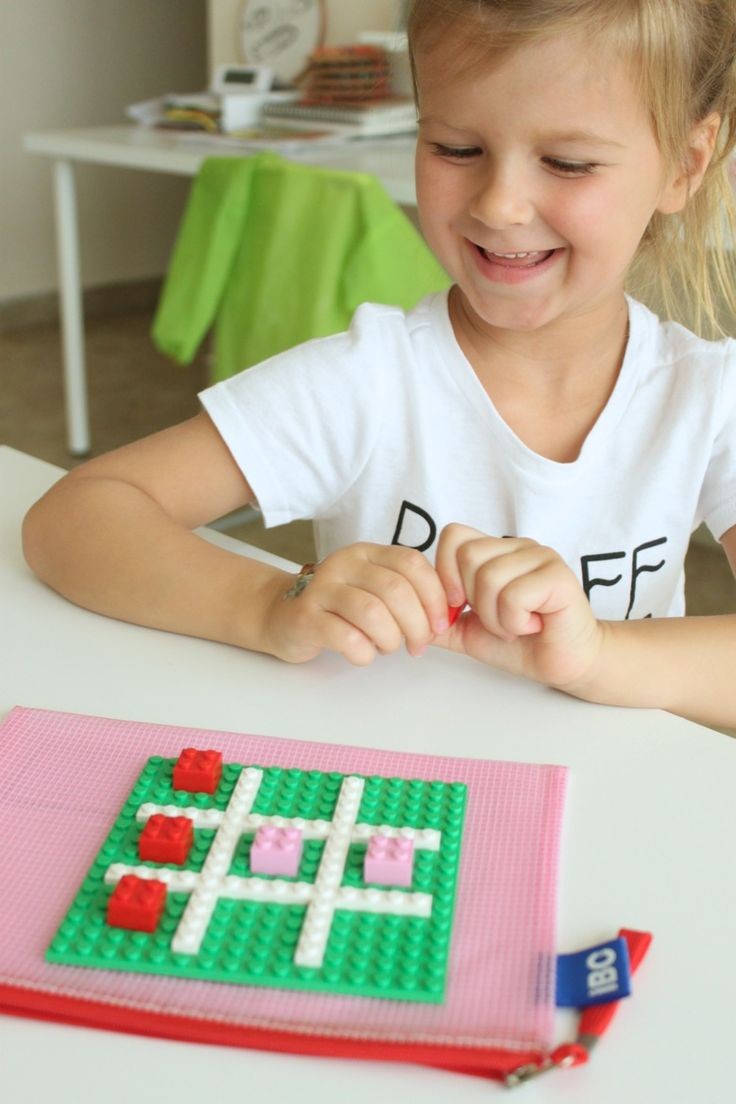 Rehabilitacja